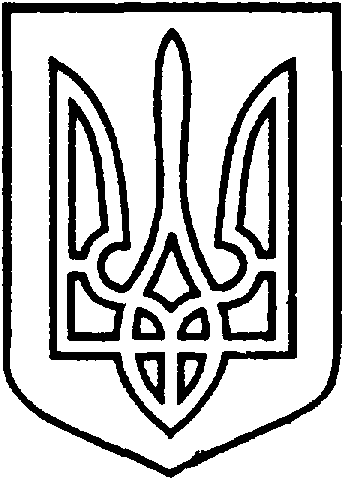 УКРАЇНАВІЙСЬКОВО-ЦИВІЛЬНА  АДМІНІСТРАЦІЯМІСТА  СЄВЄРОДОНЕЦЬК  ЛУГАНСЬКОЇ  ОБЛАСТІРОЗПОРЯДЖЕННЯКЕРІВНИКА ВІЙСЬКОВО-ЦИВІЛЬНОЇ  АДМІНІСТРАЦІЇЛуганська обл., м. Сєвєродонецьк,бульвар Дружби Народів, 32« 07 » грудня 2020  року                                                            № 1161Про затвердження «Правил торгівлі на ринках міста  Сєвєродонецька»(у новій редакції)Керуючись п. 8 ч. 3 статті 6 Закону України «Про військово-цивільні адміністрації» від 03.02.2015 № 141-VIII, Законом України «Про місцеве самоврядування в Україні» від 21.05.1997 № 280/97-ВР,», «Про захист прав споживачів», Законом України «Про  основні  принципи  та  вимоги  до  безпечності  та  якості  харчових  продуктів» № 771/97-ВР від 23.12.1997 р,    постановами  Кабінету  Міністрів  України від 29.07.2009 № 868 «Деякі питання організації діяльності продовольчих, непродовольчих та змішаних ринків», від 15.06.2006 № 833 «Про затвердження Порядку провадження торговельної діяльності та правил торговельного обслуговування на ринку споживчих товарів»  беручи до уваги протокол  засідання  Координаційної  ради  з  питань  розвитку підприємництва у м. Сєвєродонецьку від 27.11.2020 № 3, висновок Комісії з вивчення та надання висновків про  відповідність проекту регуляторного акту вимогам законодавства, з метою впорядкування організації та роботи ринків на  території м. СєвєродонецькаЗОБОВ’ЯЗУЮ:Затвердити «Правила торгівлі на ринках міста Сєвєродонецька» (у новій редакції) (Додаток).Вважати таким, що втратило чинність рішення п’ятнадцятої (чергової) сесії міської ради шостого скликання від 26.05.2011 № 532 «Про затвердження Правил торгівлі на ринках міста Сєвєродонецька».Дане розпорядження підлягає оприлюдненню.4.	Контроль за виконанням розпорядження покласти на заступника керівника військово-цивільної адміністрації Олега КУЗЬМІНОВА.Керівниквійськово-цивільної адміністрації			Олександр СТРЮК Додаток 1до розпорядження керівникаВЦА м. Сєвєродонецьквід 07 грудня 2020 № 1161ПРАВИЛА торгівлі на ринках міста Сєвєродонецька (у новій редакції) Загальні положенняПравила  торгівлі на ринках міста Сєвєродонецька (у новій редакції) (далі-Правила) розроблені відповідно до Закону України «Про місцеве самоврядування в Україні» від 21.05.1997 № 280/97-ВР, Закону України «Про основні принципи та вимоги до безпечності та якості харчових продуктів» № 771/97-ВР від 23.12.1997, враховуючи Правила торгівлі на ринках, що затверджені наказом Міністерства економіки та з питань європейської інтеграції України, Міністерства внутрішніх справ України, Державної податкової адміністрації України, Державного комітету стандартизації, метрології та сертифікації України від 26 лютого 2002 року № 57/188/84/105, зареєстрованих в Міністерстві юстиції України 22 березня 2002 року за № 288/6576, 2)	Основною метою цих Правил є підвищення соціально-економічної ефективності діяльності ринків міста Сєвєродонецька, удосконалення взаємовідносин ринків із Військово- цивільною адміністрацією міста Сєвєродонецьк, суб’єктами підприємницької діяльності та споживачами, забезпечення реалізації на ринках міста якісної та безпечної продукції, стимулювання розвитку малого підприємництва.3)	Ці Правила визначають вимоги щодо функціонування створених в установленому порядку ринків усіх форм власності, організації оптового та роздрібного продажу на них сільгосппродуктів, продовольчих і непродовольчих товарів, худоби, тварин, кормів тощо, надання послуг, додержання ветеринарних, санітарних, протипожежних вимог і правил безпеки праці на ринках, прав споживачів і вимог податкового законодавства.4)	У цих Правилах наведені нижче терміни вживаються в такому значенні:ринок – це суб’єкт господарювання, створений на відведеній за рішенням міської ради (розпорядженням ВЦА) земельній ділянці; зареєстрований як оператор ринку харчових продуктів (для  агропродовольчих ринків), функціональними обов’язками якого є надання послуг по наданню торговельних місць та інших послуг, а також створення для продавців і покупців належних умов у процесі купівлі-продажу товарів за цінами, що складаються залежно від попиту і пропозиції ;продавці - фізичні особи – громадяни України, іноземні громадяни, особи без громадянства, суб’єкти підприємницької діяльності, а також юридичні особи незалежно від форм власності; модуль – це закрита металева конструкція глибиною до 2 метрів;контейнер – це металева конструкція, відкрита або закрита, глибиною понад 2 метри;відкриті торгові столи (арки) – це столи з дахом, які з трьох сторін закриті перегородками і знаходяться на відкритій території ринку;торговельне місце – це площа, відведена для розміщення необхідного для торгівлі інвентарю (вагів, лотків тощо) та здійснення продажу продукції з прилавків (столів), транспортних засобів, причепів, візків (у тому числі ручних), у контейнерах, кіосках, торгових модулях, палатках тощо. Усі торговельні місця позначаються номерами.Торговельне місце дорівнює 1 погонному метру при торгівлі з критих столів, з відкритих торгових столів (арок), відкритих столів на вулиці, відкритих столів у критих ринках, торгівлі з лотків, палаток (нестаціонарних), кліток, ручних возиків.Торговельне місце дорівнює 2 квадратним метрам при торгівлі з металевих модулів, контейнерів, відкритої торгової площі для розміщення транспортних засобів, палаток, авто-кіосків.2. Види ринків:1)	за конструкцією ринки можуть бути: криті, відкриті та комбіновані;2)	за товарною спеціалізацією: з продажу продовольчих товарів, непродовольчих товарів,  змішані.3. Режим роботи ринків:1)	режим роботи ринку встановлюється суб’єктом господарювання та передбачає один санітарний день на місяць згідно санітарних норм та погоджений розпорядженням керівника Військово – цивільної адміністрації;2)	час роботи окремих об’єктів торгівлі регламентується загальним режимом роботи ринку;3)	у разі планового закриття ринку, окремих його приміщень або частин території (для проведення санітарних заходів, ремонту, технічного переобладнання), суб’єкт господарювання повинен не пізніше ніж за 14 календарних днів повідомити про це Військово – цивільну адміністрацію міста Сєвєродонецьк та споживачів. Інформація про порядок роботи ринку, дату та період закриття оприлюднюється шляхом розміщення оголошення біля входу до ринку, а також через радіовузол ринку та засоби масової інформації;4)	у разі закриття ринку для вжиття екстрених заходів при аварійних і надзвичайних ситуаціях, інформація до відома продавців, покупців і ВЦА м. Сєвєродонецьк доводиться негайно.4. Вимоги щодо утримання територій і обладнання ринків:1)	територія ринку повинна мати: відокремлену та відгороджену від проїжджої частини, житлового та комунального секторів ділянку землі, зручне сполучення громадського транспорту загального користування, безпечні для руху пішоходів входи і виходи, штучне освітлення території ринку, автостоянок і під’їздів, телефонний зв’язок, радіовузол або гучномовець на ринках з кількістю торговельних місць більше 200, електро і водопостачання, водовідведення, туалет, облаштовані контейнерами майданчики для збирання відходів і сміття, достатню кількість урн для сміття в зоні торгівлі тощо;2)	робота ринків не повинна погіршувати санітарний та екологічний стан місцевості та негативно впливати на умови проживання населення;3)	улаштування та утримання території ринків (організація продажу товарів) повинно відповідати   вимогам   Санітарних   правил   утримання   територій   населених     місць (Сан ПіН   № 4690-88), Ветеринарно-санітарних правил для ринків, затверджених наказом Головного державного інспектора ветеринарної медицини України від 04.06.96  № 23, зареєстрованих в Міністерстві юстиції України 19.06.96 за № 314/1339 та Правилам благоустрою території м. Сєвєродонецька та населених пунктів, що входять до складу Сєвєродонецької міської ради, за порушення яких передбачена адміністративна відповідальність;4)	вхід на ринок безкоштовний;5)	при вході до ринку розміщується вивіска із зазначенням:-	повної назви ринку та його власника;-	спеціалізації ринку;-	режиму роботи;-	графічно виконаного плану території з позначенням всіх торговельних зон і стаціонарних об’єктів ринку (обов’язково лабораторії ветеринарно-санітарної експертизи, адміністрації), пішохідних і транспортних маршрутів, аварійних виходів;6)	на видному, доступному для огляду місці встановлюється оформлений стенд з розміщенням на ньому:-	копії документу про державну реєстрацію ринку, як суб’єкта підприємницької діяльності, його місцезнаходження і телефон;-	цих Правил;-	витягів із Закону України: «Про захист прав споживачів» від 12.05.91 № 1023-Х11 (зі змінами та доповненнями), Ветеринарно-санітарних правил для ринків;-	нормативно-правових актів щодо застосування реєстраторів розрахункових операцій;-	тарифів за послуги ринку та правила їх надання;-	інформації про адресу і номери телефонів органів, що забезпечують державний захист прав споживачів, здійснюють державний контроль і нагляд за якістю і безпекою товарів, засобами вимірювальної техніки;-	інформації про місцезнаходження контрольних ваг, тощо;7)	для потреб і зручностей продавців і покупців на території ринку господарюючими суб’єктами можуть відкриватися магазини, заклади ресторанного господарства, об’єкти побутового обслуговування, телефонного зв’язку, каси продажу квитків на транспорт, готелі та інше в порядку визначеному законодавством;8)	на території відкритого ринку, у критих ринках та павільйонах (продовольчих, непродовольчих, змішаних ринків) повинні бути обладнані спеціалізовані зони з продажу окремих видів товарів. Спеціалізовані зони створюються відповідно до вимог Ветеринарно–санітарних правил для ринків. Спеціалізовані зони, ряди прилавків (столів) і майданчики обладнуються наочними позначеннями про їх призначення. Всі торговельні місця позначаються номерами. Номер торгового об’єкту ідентифікує його розташування на території ринку відповідно до плану-схеми ринку;9)	продавцям забороняється використовувати торговельні місця не за призначенням;10)	реалізація сільгосппродуктів, продовольчих, непродовольчих товарів, живої худоби, птахів, кормів, домашніх тварин, декоративних птахів, акваріумних риб, посадкового матеріалу плодово-ягідних культур, овочевої і квіткової розсади, живих садових квітів, насіння овочевих культур і квітів на змішаних ринках проводиться на спеціально виділених рядах (секціях) з обов’язковим дотриманням санітарно-епідеміологічних вимог;11)	місця для продажу продукції (товарів) з транспортних засобів виділяються на спеціально облаштованих та розмічених майданчиках, що не створює небезпеки для покупців (пішоходів). Використання  стоянок автомобільного транспорту  для продажу товарів не допускається ;12)	у відведених місцях торгівлі, пересування транспортних засобів, завозу товару і механізованого прибирання територій дозволяються лише до початку торгівлі та після її завершення;13)	розташування торговельних місць на ринку, торговельно-технологічного обладнання повинне бути зручним для здійснення торгівлі, відповідати вимогам санітарних, протипожежних правил і безпечних умов праці, забезпечувати вільний прохід покупців і належну культуру обслуговування.5. Послуги, що надаються продавцям, які торгують на ринках:1)	 платежі за послуги ринку справляються після проведення ветеринарно-санітарної експертизи продукції тваринного і рослинного походження до початку торгівлі;2)	документи що дають право на торгівлю, висновок лабораторії ветеринарно-санітарної експертизи повинні зберігатися продавцем на торговому місці до закінчення торгівлі. Передавати їх іншим особам забороняється;3)	за окрему плату продавцям можуть надаватися наступні додаткові послуги:-	бронювання торгового місця (додаткова послуга, яка  надається за заявою (письмово або усно) продавця з метою резервування торговельного місця на обумовлений термін, у разі відсутності інших угод (оренди) на дане місце, за яке справляється оплата згідно діючих тарифів);-	прокат торговельного інвентарю, обладнання, засобів вимірювальної техніки, санітарного одягу;-	зберігання особистих речей і продукції в камерах схову, на складах і в холодильниках;-	зважування на товарних вагах;-	розрубка м’яса рубачами м’яса ринку;-	інформаційні оголошення рекламного та довідкового характеру;-	забезпечення місцями в готелях і на автостоянках за наявності їх на ринку;-	інші послуги;4)	за виданий у тимчасове користування санітарний одяг, торговельний інвентар, обладнання вноситься заставна плата. Відповідні операції повинні обліковуватись;5)	 розмір плати встановлюється адміністрацією ринку і не повинен перевищувати вартості виданих на прокат речей у цінах на момент видачі;6)	заставна плата повертається платнику після повернення у робочому стані взятого на прокат інвентарю, санітарного одягу та інших предметів;7)	у разі втрати взятих у тимчасове користування речей або їх псування продавець відшкодовує суб’єкту господарювання завданий збиток з урахуванням внесеної заставної плати;8)	у разі зайняття торговельного місця на умовах оренди, на робочому місці продавця повинна бути копія укладеного з адміністрацією ринку договору про оренду;9)	за право займання торговельного місця на ринках справляється плата згідно діючих тарифів. Адміністрація ринку при наданні суб’єктам підприємницької діяльності торговельних місць на визначений термін укладає з ними письмову угоду, в якій зазначається термін дії угоди, розташування торговельного місця, розмір та порядок  оплати  за оренду майна, перелік послуг, які надає ринок та їх вартість. Для ринків комунальної форми власності  Військово – цивільною адміністрацією міста Сєвєродонецьк розробляється та затверджується Типовий договір.10)	Тарифи на послуги ринку комунальної форми власності затверджує Військово – цивільна адміністрація міста Сєвєродонецьк.6. Адміністрація ринку зобов’язана:1)  узгодити з Військово – цивільною адміністрацією міста Сєвєродонецька  режим роботи ринку та дотримуватися затвердженого режиму роботи;2)  надавати торгові місця продавцям після проведення ветеринарно-санітарної експертизи продукції тваринного та рослинного походження до початку торгівлі;забезпечувати постійне утримання ринків в належному санитарно-технічному і протипожежному стані. Організовувати щодня прибирання місць торгівлі, збирання та вивіз сміття, дезінфекцію торгових прилавків після реалізації продуктів харчування;забезпечувати регулярне проведення спеціальних заходів за щомісячним графіком по знищенню комах, гризунів, шкідників (дезінфекція, дезінсекція, дератизація приміщень ринку);забезпечувати справний стан засобів ваговимірювальної техніки, які повинні мати повірочне тавро та проходити періодичну повірку в установленному законодавством порядку;установити на доступному, для споживачів,  місці достатню кількість контрольних вагів з відповідними інформаційними табличками;інформувати покупців і тих хто торгує на ринках про зміни в Правилах торгівлі на ринках, ставок тарифів плати за послуги, видів послуг, які надаються ринком;надавати в першу чергу місця для торгівлі безпосереднім виробникам сільгосппродукції;не допускати до продажу товар, що заборонений; створювати належні умови для додержання продавцями правил торгівлі, санітарного і протипожежного стану, правильного використання вимірювальної техніки, інвентарю ринку, підвищення рівня культури торгівлі та безпечних умов праці;здійснювати контроль за використанням продавцями торговельних місць за призначенням;обладнати спеціалізовані зони з продажу окремих видів продукції: овочів і фруктів, м’яса і битої птиці, яєць, молочних продуктів, риби, меду, олії тощо на території ринку, де реалізуються продукти рослинного і тваринного походження. Спеціалізовані зони створюються відповідно до вимог ветеринарно-санітарних правил для ринків;виділити місця для продаижу продукції (товарів) з транспортних засобів на спеціально облаштованих та розмічених майданчиках, що не створює небезпеки для покупців (пішоходів) здійснювати контроль за наявністю у продавців документів, що дають право на здійснення торговлі .Адміністрація ринку при наданні продавцям торговельних місць на визначений термін укладає з ними письмову угоду, в якій рекомендується зазначати термін дії угоди, асортимент (вид) товарів, що реалізуються, розташування торговельного місця, розмір та порядок оплати за оренду майна, перелік послуг, які надає ринок, та їх вартість.Ринок повинен мати зареєстрований санітарний журнал установленої форми який має міститися у приміщенні адміністрації ринку на видному і доступному місці. Ринок може мати також Журнал реєстрації перевірок установленого зразка.Контролери ринку повинні мати нагрудну табличку або спеціальну пов’язку на рукаві.Використання стоянок транспорту для продажу товарів не дозволяється.7. Адміністрація ринку має правоВідмови продавцям у бронюванні торговельного місця у разі порушення Правил торгівлі на ринках, ветеринарного та санітарного законодавства.8. Продавці, що здійснюють торгівлю на ринках зобов’язані:1)	використовувати торговельні місця тільки за призначенням;2)	встановити на торговельному місці продавця (суб’єкта підприємницької діяльності-юридичної або фізичної особи) табличку із зазначенням:-	назви юридичної особи або прізвища, імені та по-батькові суб’єкта підприємницької діяльності – фізичної особи;-	місцезнаходження, телефону господарюючого суб’єкта;-	прізвища, ім’я та по-батькові продавця;-	номера документів про державну реєстрацію як суб’єкта підприємницької діяльності та назви органу, що здійснив цю реєстрацію;3)	на торговельному місці продавця повинні знаходитися наступні документи:-	копія документу про державну реєстрацію як суб’єкта підприємницької діяльності;-	копія ліцензії у разі здійснення господарської діяльності, яка підлягає ліцензуванню;-	угода про оренду щодо надання торговельного місця, укладена з адміністрацією ринку, у разі займання торговельного місця на умовах оренди, а на умовах суборенди – угода з суб’єктом підприємницької діяльності (орендодавцем);-	інші документи, передбачені цими Правилами;4)	продавець повинен мати при собі:-	належним чином оформлену особисту медичну книжку та санітарний одяг у разі продажу продовольчих товарів (для суб’єктів підприємницької діяльності);-	копії документів, що підтверджують якість та безпеку товарів, у разі реалізації тропічних плодів – документи, які підтверджують їх походження та проходження фітосанітарного контролю;-	висновок державної лабораторії ветеринарно-санітарної експертизи на ринку у разі продажу продуктів тваринного і рослинного походження;5)	під час проведення контролюючими органами або адміністрацією ринку перевірок роботи суб’єктів підприємницької діяльності продавці повинні пред’явити зазначені документи;6)	у разі втрати взятих на прокат речей або їх псування, відшкодувати суб’єкту господарювання завданий збиток з урахуванням внесеної заставної плати;7)	надавати покупцям відомості про товари, не допускати порушень прав споживачів, бути ввічливими, охайно одягненими, відпускати товар упакованим або в тару покупця повною мірою та вагою. 8)	особи у нетверезому стані не допускаються до торгівлі на ринку;9)	надавати на вимогу покупця висновок лабораторії ветеринарно-санітарної експертизи про відповідність продуктів, що реалізуються, ветеринарно-санітарним нормам;10)	виставляти зразки товарів, що є у продажу, на видному для покупця місці. Ціни на товари повинні позначатися на ярликах (цінниках), клейких стрічках або іншим способом, оформлених відповідно до вимог чинного законодавства;11)	розрахунки з покупцем за продані товари та надані послуги на ринку, можуть здійснюватися готівкою та/або в безготівковій формі (із застосуванням платіжних карток, платіжних чеків, жетонів тощо) відповідно до законодавства. Разом з товаром споживачеві в обов’язковому порядку видається розрахунковий документ установленої форми на повну суму проведеної операції, який засвідчує факт купівлі товару та/або надання послуги в якому зазначено: найменування суб’єкта господарювання та ринку, ряд та номер торговельного місця, найменування товару та його ціна, дата продажу, прізвище, ініціали продавця та його підпис. В експлуатаційних документах (інструкції з експлуатації, паспорті, гарантійному талоні) нової побутової техніки продавець зобов’язаний зробити відмітку про дату продажу та видати фіскальний чек на суму покупки;12)	у разі продажу продовольчих товарів, а також при наданні послуг з продажу продовольчих товарів проходити обов’язкове медичне обстеження, результати якого мають бути занесені в особисті медичні книжки. Особи які не пройшли медичне обстеження –  до роботи не допускаються;13)	якщо покупцю продано неякісний товар, він має право вимагати від продавця (суб'єкта підприємницької діяльності) задоволення своїх вимог, передбачених Законом України "Про захист прав споживачів".	У разі продажу товару з недоліками без попереднього застереження продавцем, який не є суб'єктом підприємницької діяльності, покупець має право замінити товар на якісний,повернути його продавцю і одержати назад сплачені гроші або вимагати зниження ціни. 14)	продавці (суб’єкти підприємницької діяльності) можуть мати свій санітарний або спеціальний одяг, торговельний інвентар, засоби вимірювальної техніки;15)	продавцям (фізичним особам, що не є суб’єктами підприємницької діяльності) забороняється використовувати власний санітарний та спеціальний одяг, торговельний інвентар і засоби вимірювальної техніки;16)	дотримуватись вимог законодавства у сфері метрології при використанні засобів вимірювальної техніки;17)	використовувати засоби вимірювальної техніки в справному стані, за наявності державного повірочного тавра, які пройшли періодичну перевірку в установленому порядку. Суб’єкти підприємницької діяльності, які використовують особистий санітарний або спеціальний одяг, торговельний інвентар та засоби вимірювальної техніки, несуть персональну відповідальність за його відповідність санітарним і технічним нормам;18)	виконувати вимоги законодавства, зокрема цих Правил, Ветеринарно-санітарних правил для ринків, Правил роздрібної торгівлі продовольчими товарами, затверджених наказом Міністерства економіки та з питань європейської інтеграції України 11.07.03№ 185, зареєстрованих в Міністерстві юстиції України 23.07.03  № 628/7949, Правил роздрібної торгівлі непродовольчими товарами, затверджених наказом Міністерством економіки та з питань європейської інтеграції України 19.04.07 № 104, зареєстрованих в Міністерстві юстиції України 08.11.07 № 1257/14524, правил пожежної безпеки в Україні, безпеки руху і інших нормативних документів, які регламентують порядок реалізації різних груп товарів;19)	утримувати торговельні місця в належному санітарному стані. Не допускати торгівлю з предметів непристосованих для викладки товарів;20)	стежити за якістю харчових продуктів, які реалізуються, у разі сумніву їх доброякісності негайно припинити їх реалізацію, дотримуватись термінів реалізації та зберігання харчових продуктів; при реалізації продукції, яка швидко псується користуватися холодильним обладнанням та дотримуватись температурного режиму передбаченого для даної групи товару;21)	продавці, які здійснюють торговельну діяльність на ринку, зобов’язані мати і на вимогу службових осіб органів державного контролю і нагляду та правоохоронних органів пред’являти документи, що засвідчують їх особу та перелік  документів, зазначених у підпунктах 3 і 4 пункту 10;22)	забороняється викидати, звалювати у не відведених для цього місцях (включаючи територію біля торгового місця та іншу територію ринку) тару, відходи, різного роду сміття;23)	приймати їжу та палити тільки у  спеціально відведених місцях;24)	надавати для ознайомлення на вимогу покупця документи, що підтверджують якість та безпеку товарів.	9. Підготовка  до роботи засобів вимірювальної техніки1)	Ваги, гирі, ваговимірювальні комплекси та інші ЗВТ вимірювань маси, що застосовуються для визначення кількості товару в  присутності покупця,  повинні встановлюватися на робочих місцях таким чином,  щоб покупець  мав  змогу  спостерігати  весь  процес вимірювання маси та відпуску товару. 2)	Забороняється встановлення ЗВТ  для  вимірювань  маси, які мають шкалу або електронний відліковий пристрій,  під кутом до покупця та закривати шкалу  або  електронний  відліковий  пристрій товаром, інвентарем, сторонніми предметами тощо.	У ваг  з  циферблатним  відліковим   пристроєм   забороняєтся закривати пломбу з відтиском повірочного тавра.	Покупець має право пересвідчитись  у  наявності  та  чинності свідоцтва про повірку або повірочного тавра на ЗВТ. 3)	Настільні   ваги   мають  встановлюватись  на  міцному стійкому столі,  конструкція якого не допускає будь-яких прогинів, коливань та вібрацій.	Настільні ваги   мають   установлюватись   за  рівнем  шляхом регулювання висоти опорних ніжок.	Стійкість та   горизонтальність   настільних   ваг    повинні забезпечуватись у всьому діапазоні вимірювань. 4)	Забороняється    встановлювати    положення    стрілок циферблатних   ваг   на   нульову   позначку  шкали  за  допомогою регулювання висоти опорних ніжок,  а також встановлювати  ваги  по рівню шляхом підкладання під ніжки будь-яких предметів. 5)	Контрольні ваги   повинні   бути   електронні . 10. Особливості торгівлі продовольчими товарами1) 	Продаж  продовольчих  товарів  на  ринках  здійснюється з додержанням Ветеринарно-санітарних правил для ринків, Правил продажу продовольчих товарів,  Правил  роботи дрібно-роздрібної   торговельної   мережі,  інших нормативно-правових актів, які регулюють торговельну діяльність та захист прав споживачів. 2)	Висновок   державної  лабораторії  ветеринарно-санітарної експертизи на ринку (ветеринарна довідка) щодо якості та безпеки продукції і наявність документів про сплату послуг  є  підставою  для зайняття продавцем місця на ринку за профілем торгівлі. 3)	На  ринках  дозволяється  продавати харчові продукти,  не заборонені для реалізації.  Такі харчові продукти можна  продавати тільки за умови:	- готові м'ясні  вироби  і  м'ясні  напівфабрикати,  молоко   і молочні   продукти,   консерви,  курячі  яйця  тощо  промислового виробництва - наявності документів,  що підтверджують їх якість  і безпеку   (копії   сертифіката   відповідності  чи  свідоцтва  про визнання,  якщо продукція підлягає обов'язковій  сертифікації,  та копії  документа  виробника,  що підтверджує належну її якість,  а також відповідних ветеринарних документів);	- м'ясо, отримане  від  забою  худоби  у власних чи фермерських господарствах,  - наявності ветеринарної довідки про передзабійний клінічний  стан  тварин  або  ветеринарного  свідоцтва  (довідки), виданих місцевою установою  державної  ветеринарної  медицини,  та висновку  державної  лабораторії ветеринарно-санітарної експертизи на ринку;	-	молоко і молочну продукцію, отриману від власних чи фермерських господарств, 	-	наявності довідки про клінічний  огляд тварини   і   епізоотичний   стан  місцевості,  виданої  установою державної ветеринарної медицини за  місцем  вироблення  продукції, особистої   медичної  книжки  продавця,  виданої  в  установленому порядку,  та   за   наявності   висновку   державної   лабораторії ветеринарно-санітарної експертизи на ринку;	-	курячі    яйця,   отримані   від   власних   чи   фермерських господарств, - наявності свідоцтва або довідки про клінічний огляд птиці  та епізоотичний стан місцевості, виданої місцевою установою державної   ветеринарної   медицини,   та  за  наявності  висновку державної лабораторії ветеринарно-санітарної експертизи на ринку;	-	мед, отриманий  від  власних чи фермерських господарств,  при продажу  в  межах   району   проживання   власника   -   наявності ветеринарного  свідоцтва  (довідки) місцевої установи ветеринарної медицини (за межами району - ветеринарно-санітарного  паспорта  на пасіку)    та    наявності    висновку    державної    лабораторії ветеринарно-санітарної експертизи на ринку;	-	рибу і  рибопродукти, інші гідробіонти промислового виробництва - наявності копії документа виробника,  що підтверджує належну  якість,  та копії сертифіката відповідності або свідоцтва про визнання, якщо продукція підлягає обов'язковій сертифікації, а також відповідних ветеринарних документів;	-	рибу, інші гідробіонти непромислового виробництва - наявності ветеринарного  свідоцтва  (довідки) місцевої установи ветеринарної медицини та висновку державної лабораторії  ветеринарно-санітарної експертизи на ринку;	-	картоплю, овочі,  фрукти,  у  тому  числі  тропічні,   ягоди, баштанні  культури, сухофрукти, горіхи,  сушені гриби окремо від солінь,  квашеної  та  маринованої   плодоовочевої   продукції  - наявності  висновку  державної  лабораторії ветеринарно-санітарної експертизи на ринку;	-	продукцію рослинного    походження,    яка   доставлена   для реалізації від власних чи фермерських тепличних господарств і  має експертний висновок державної лабораторії ветеринарної медицини за місцем виходу продукції щодо якості та  безпеки,  -  ветеринарного контролю (огляду), а за необхідності й лабораторного дослідження;	-	олію (крім промислової розфасовки), дикорослі плоди, ягоди та свіжі   гриби   -   наявності   висновку   державної   лабораторії ветеринарно-санітарної експертизи на ринку;	-	солоно-квашені, мариновані   овочі   та  фрукти - наявності висновку державної лабораторії  ветеринарно-санітарної  експертизи на  ринку  та  дотримання  чинних ветеринарно-санітарних вимог при торгівлі;	-	зернові, круп'яні продукти, борошно в чистих мішках або іншій тарі, розміщеній на підставках, стелажах або піддонах, - наявності висновку  державної  лабораторії ветеринарно-санітарної експертизи на ринку.	Продукція,   що    підлягає    обов'язковій    сертифікації, дозволяється  до продажу за наявності в документах, згідно з якими вона  надійшла, реєстраційних номерів сертифіката відповідності чи свідоцтва   про   визнання  відповідності  та/або  декларації  про відповідність,   якщо   це  встановлено  технічним  регламентом  з підтвердження  відповідності  на  відповідну  продукцію.  4)	На ринках забороняється продаж:	-	фізичними особами,  які  не  є   суб'єктами   підприємницької діяльності,  хліба і хлібобулочних виробів,  алкогольних напоїв та тютюнових виробів;	-	кондитерських і кулінарних виробів,  напівфабрикатів із м'яса і риби  (фарш,  котлети,  кров'яні  та  домашні  ковбаси,  зельць, холодець,  ікра  рибна  тощо),  а  також  консервованих  продуктів (овочі,  м'ясо,  риба,  ікра та  інші  консерви),  виготовлених  у домашніх умовах,  дикорослих свіжих та перероблених грибів;	-	готових продуктів  тваринного походження    промислового виробництва - масла вершкового,  сирів,  ковбас, копчення тощо без наявності документів,  що засвідчують їх якість та безпеку  (копії сертифіката   відповідності   чи   свідоцтва  про  визнання,  якщо продукція підлягає обов'язковій сертифікації, та копії документа виробника, що підтверджує   належну  якість  товару,  а  також відповідних  ветеринарних документів);	- 	тварин, риб  і  рослин,  занесених до Червоної книги України, дикорослих рослин, у тому числі лікарських, польових квітів;	-	тропічних фруктів та овочів без документів, що підтверджують джерело їх придбання та проходження фітосанітарного контролю;	-	зернових, круп'яних продуктів, забруднених насінням шкідливих бур'янів;11. Особливості торгівлі непродовольчими товарами1)	На ринках дозволяється продавати як нові непродовольчі товари, так і ті що були в користуванні, крім заборонених для продажу.2)	Продаж непродовольчих товарів здійснюється з додержанням правил роздрібної торгівлі непродовольчими товарами, санітарних норм і правил, інших нормативно-правових актів, які регламентують торговельну діяльність та захист прав споживачів.3)	Окремі непродовольчі товари можна продавати на ринках тільки за умови:1)	нові товари, які підлягають обов’язковій сертифікації – наявності в документах, згідно з якими вони надійшли, реєстраційних номерів сертифіката відповідності чи свідоцтва про визнання відповідності або декларації про відповідність, якщо це встановлено технічним регламентом з підтвердження відповідності на відповідний товар;2)	предмети гігієни, санітарії, товари побутової хімії, іграшки для немовлят лише в індивідуальній споживчій тарі із зазначенням на ній необхідної для споживача інформації відповідно до чинного законодавства. На кожній іграшці або індивідуальній споживчій тарі повинна, бути зазначена необхідна доступна, достовірна інформація відповідно до вимог Закону України «Про захист прав споживачів»;3)	перевірка іграшок на звук повинна проводитися за допомогою повітродувного устаткування;4)	косметично-парфумерні вироби – при додержанні температурних режимів у місцях, не доступних попаданню прямих сонячних променів;5)	побутові газові прилади, що були в користуванні (газові плити, газові котли, газові колонки і т.д.) – за наявності документів, що підтверджують їх придатність до подальшої експлуатації, які видані відповідними службами газового господарства;6)	транспортні засоби (автомобілі, автобуси, мотоцикли всіх типів та моделей, самохідні машини, причепи, напівпричепи мотоколяски і номерні агрегати до них) – при умові спеціально виділеного для них місця або при створенні спеціального ринку, згідно Порядку здійснення оптової та роздрібної торгівлі транспортними засобами та їх складовими частинами, що мають ідентифікаційні номери, затвердженого постановою Кабінету Міністрів України від 11.11.2009 № 1200;7)	меблі, одяг і головні убори з натурального хутра, електропобутові і телерадіотовари – при умові розміщення в приміщеннях, пристосованих для торгівлі цими товарами. В експлуатаційних документах (інструкції з експлуатації, паспорті, етикетці, гарантійному талоні) нової побутової техніки продавцем обов’язково робиться відмітка про продаж;8)	шкури цінних порід звірів, одяг і головні убори з них – відповідного їх маркування та наявності документів, підтверджуючих законність їх придбання;9)	примірники аудіовізуальних творів і фонограм – через спеціалізовані підприємства торгівлі, спеціалізовані відділи (секції) підприємств з універсальним асортиментом товарів;10)	ліки, лікарські рослини – при наявності ліцензії.4)	На ринках з продажу непродовольчих товарів дозволяється здійснювати торгівлю продовольчими товарами з додержанням вимог законодавства та Правил роздрібної торгівлі продовольчими товарами.5) 	На ринку забороняється продавати:	-	вогнепальну, газову, пневматичну, холодну зброю, бойові припаси та спеціальні засоби самооборони;	-	готове армійське спорядження, а також тканини, які використовуються для його виробництва, інші товари військового асортименту, формене обмундирування;	-	білизну зі штампом організацій та підприємств;	-	наркотичні засоби;	-	пальне для транспортних засобів, газ, мазут;	-	балони із скрапленим газом;	-	вироби піротехнічні побутові та вибухові засоби;	-	порнографічні видання;	-	духи, одеколони, туалетної води на розлив;	-	заборонені знаряддя для добування тварин;	-	окуляри (крім сонцезахисних) без наявності обладнання;	-	заборонені знаряддя лову, самолови, отруйні для риби принади, а також усі знаряддя лову із сіткоснастевих матеріалів.12. Контроль за роботою ринків1)	контроль за дотриманням цих Правил, вимог та норм, які регламентують торговельну діяльність, здійснюються контролюючими органами, а також посадовими особами Військо – цивільної адміністрації м. Сєвєродонецьк в межах наданих повноважень;2)	контролюючі органи проводять перевірки діяльності суб’єктів підприємницької діяльності, що здійснюють діяльність на території ринку, відповідно до діючого законодавства;3)	державні інспектори ветеринарної медицини мають право здійснювати державний ветеринарний контроль і нагляд за діяльністю суб’єктів господарювання, які здійснюють реалізацію продукції та сировини тваринного і рослинного походження. Вони мають право забороняти реалізацію продукції тваринного, а також рослинного походження, обмежувати, забороняти чи припиняти діяльність суб’єктів господарювання у разі порушення ними ветеринарно-санітарних вимог, якщо такі можуть спричинити загрозу життю та здоров’ю людей;4)	на ринку ведеться журнал реєстрації перевірок установленого зразку, в якому всіма контролюючими органами, в обов’язковому порядку, вносяться записи;5)	контроль за дотриманням цих правил може здійснюватися із залученням представників громадських організацій;13. Відповідальність адміністрації та продавців на ринках1)	адміністрація ринку та продавці несуть відповідальність за організацією своєчасної повірки засобів вимірювальної техніки;2)	лабораторія ветеринарно-санітарної експертизи несе відповідальність за проведення експертизи, санітарне благополуччя та якість підконтрольних харчових продуктів, які реалізуються на ринку3)	особи, винні  у порушенні цих Правил, несуть відповідальність згідно із законодавством. Заступник керівникавійськово – цивільної  адміністрації			Олег КУЗЬМІНОВ			